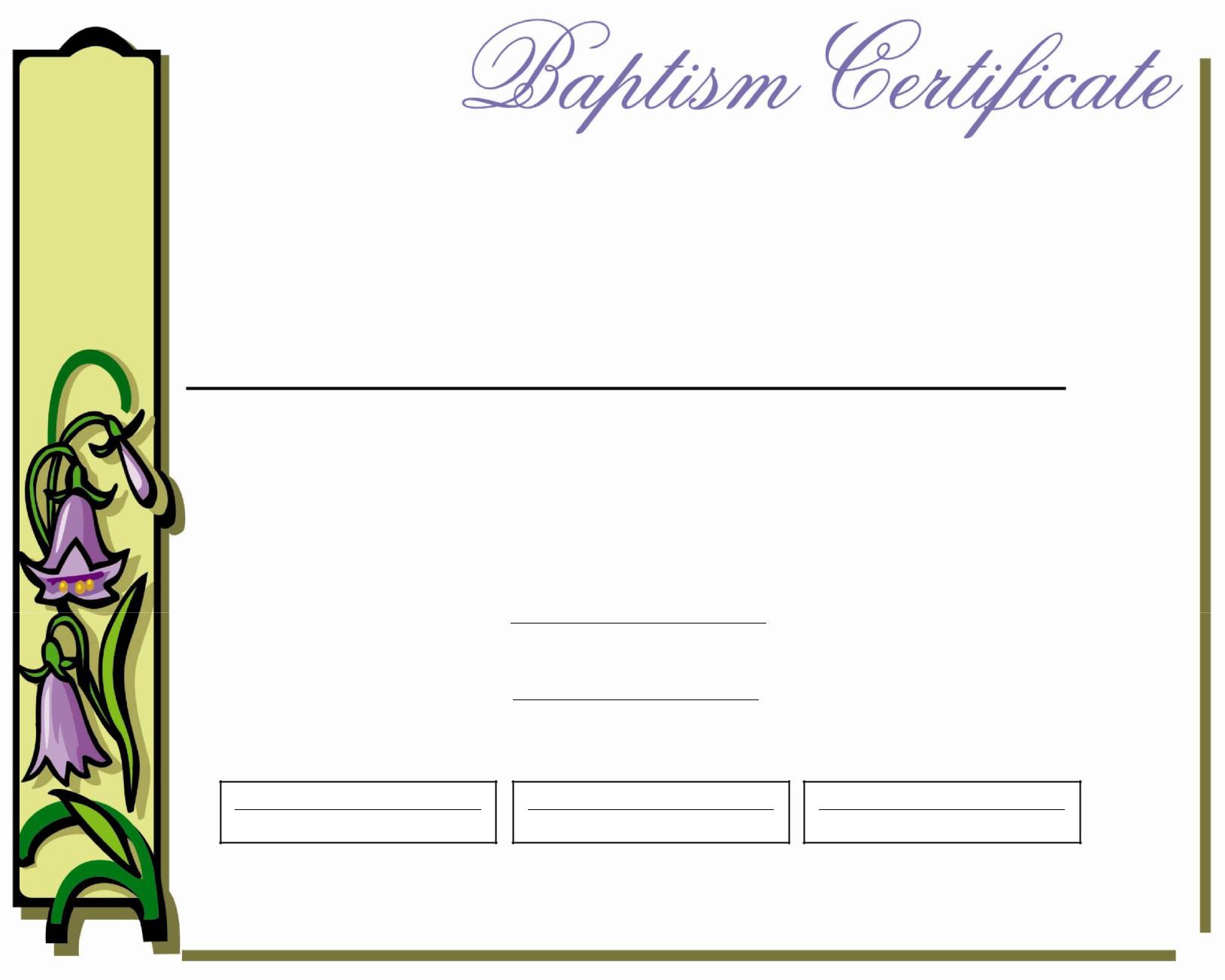 This Certifies That(Name)wasBaptized in the Name of the Father,and of the Son, and of the Holy Spiriton(Date)at(Location)(Minister/Officiant)	(Sponsor/Godparent)	(Sponsor/Godparent)